УКРАЇНАЧЕРНІВЕЦЬКА ОБЛАСНА РАДАКОМУНАЛЬНИЙ ЗАКЛАД«ІНСТИТУТ ПІСЛЯДИПЛОМНОЇ ПЕДАГОГІЧНОЇ ОСВІТИЧЕРНІВЕЦЬКОЇ ОБЛАСТІ»НАКАЗ«26» червня 2023 р                             м.  Чернівці                                  №  58/одПро проведення Регіональної освітянської виставки науково-практичних ідей «Спадщина Василя Сухомлинського в Новій українській школі»На виконання Законів України «Про освіту», «Про загальну середню освіту», «Про позашкільну освіту», «Про професійну (професійно-технічну) освіту», «Про наукову та науково-технічну діяльність», «Про інноваційну діяльність», Концепції реалізації державної політики у сфері реформування загальної середньої освіти «Нова українська школа» на період до 2029 року (розпорядження Кабінету Міністрів України від 14.12.2016 №988-р), програми реалізації всеукраїнського інноваційного освітнього проєкту за темою “Розроблення і впровадження навчально-методичного забезпечення для закладів загальної середньої освіти в умовах реалізації Державного стандарту базової середньої освіти”, плану роботи Інституту післядипломної педагогічної освіти Чернівецької області (далі КЗ «ІППОЧО») на 2023 рік, з нагоди 105-тиріччя від дня народження Василя Сухомлинського та з метою пошуку і популяризації сучасних освітніх інструментів організації освітнього процесу, які ґрунтуються на основних принципах і підходах Нової української школиНАКАЗУЮ:Провести з 20 до 28 вересня 2023 року Регіональну освітянську виставку науково-практичних ідей «Спадщина Василя Сухомлинського в Новій українській школі» (далі – Виставка) на базі Інституту післядипломної педагогічної освіти Чернівецької області (ауд. 3, вул. І. Франка, 20).Затвердити:Склад оргкомітету Виставки, який подано в додатку.План організаційного забезпечення підготовки та проведення Виставки, який подано в додатку.Кафедрі педагогіки, психології та теорії управління освітою КЗ «ІППОЧО» (Унгурян І.К.):Забезпечити організаційний та науково-методичний супровід проведення Виставки.Надіслати до 22.08.2023 інформаційний лист про проведення Виставки закладам освіти та установам, органам управління у сфері освіти територіальних громад, центрам професійного розвитку.Розмістити отримані від учасників заходу матеріали на електронному ресурсі Виставки та постійно наповнювати його необхідною інформацією.Упорядкувати до 26.09.2023 програму пленарного засідання Виставки, яке відбудеться 28.09.2023.Розіслати 27.09.2023 запрошення на участь у роботі пленарного засідання Виставки (онлайн-формат) зареєстрованим учасникам заходу на вказані при реєстрації електронні адреси.Підготувати до 02.10.2023 наказ про підсумки проведення Виставки. Підготувати та розмістити до 12.10.2023 сертифікати для учасників заходу на електронному ресурсі Виставки.Упорядкувати до 06.11.2023 електронний збірник матеріалів Регіональної освітянської виставки науково-практичних ідей «Спадщина Василя Сухомлинського в Новій українській школі» та розмістити на сайті КЗ «ІППОЧО» у закладці «Наукова робота» (сторінка «Конференції»). Кафедрам методики викладання суспільно-гуманітарних дисциплін КЗ «ІППОЧО» (Вамуш А.А.) та методики викладання природничо-математичних дисциплін ІППОЧО (Чухненко П.С.) організувати участь науково-педагогічних працівників кафедр у Виставці. Рекомендувати керівникам органів управління освітою територіальних громад сприяти участі педагогічних працівників закладів загальної середньої освіти в Регіональному онлайн-івенті відповідно до затвердженого графіку. Науково-методичному центру предметів природничо-математичної та інформаційно-технологічної галузей (Кошурба Г.Г.) забезпечити технічний супровід проведення Виставки. Науково-методичному центру медіаінформаційного забезпечення освіти (Філіп Ю.Л.) організувати висвітлення інформації про проведений захід на офіційному сайті та сторінці фейсбук КЗ «ІППОЧО».Наказ розмістити на інформаційному сайті КЗ «ІППОЧО».Контроль за виконання наказу залишаю за собою.В.о. директора Інституту					Наталія КУРИШЗАТВЕРДЖЕНО Наказ Інституту післядипломної педагогічної освіти Чернівецької області26.06.2023 № 58/од Склад оргкомітету з підготовки та проведення Регіональної освітянської виставки науково-практичних ідей «Спадщина Василя Сухомлинського в Новій українській школі»Куриш Н.К. – в.о. директора Інституту післядипломної педагогічної освіти Чернівецької області, кандидат педагогічних наук, (голова оргкомітету).Богачик Т.С. – заступник директора з науково-методичної роботи ІППОЧО, кандидат історичних наук (заступник голови).Унгурян І.К. – завідувач кафедри педагогіки, психології та теорії управління освітою ІППОЧО, кандидат педагогічних наук (координатор Виставки).Вамуш А.А. – завідувач кафедри методики викладання суспільно-гуманітарних дисциплін ІППОЧО, кандидат історичних наук.Чухненко П.С. – завідувач кафедри методики викладання природничо-математичних дисциплін ІППОЧО, кандидат хімічних наук.Філіп Ю.Л. – завідувач НМЦ медіаінформаційного забезпечення освіти ІППОЧО.Кошурба Г.Г. – завідувач НМЦ предметів природничо-математичної та інформаційно-технологічної галузей ІППОЧО.Бирка М.Ф.  – професор кафедри педагогіки, психології та теорії управління освітою ІППОЧО, доктор педагогічних наук.Поляк О.В. – доцент кафедри педагогіки, психології та теорії управління освітою ІППОЧО, кандидат з державного управління.Венгринюк О.В. – старший викладач кафедри педагогіки, психології та теорії управління освітою ІППОЧО.Лясковська А.-Х. І. – старший викладач кафедри педагогіки, психології та теорії управління освітою ІППОЧО (координатор Виставки).В.о. директора Інституту					Наталія КУРИШЗАТВЕРДЖЕНО Наказ Інституту післядипломної педагогічної освіти Чернівецькоїобласті26.06.2023 № 58/од Планорганізаційного забезпечення підготовки та проведення Регіональної освітянської виставки науково-практичних ідей «Спадщина Василя Сухомлинського в Новій українській школі»	В.о. директора Інституту					Наталія КУРИШІз наказом ознайомлені:Бирка М.Ф.Богачик Т.С. Венгринюк О.В.Філіп Ю.Л.Кошурба Г.Г. Лясковська А.-Х.І.Поляк О.В.Унгурян І.К.№з/пНазва заходуВідповідальніособиТермін виконанняЗасідання оргкомітету щодо проведення ВиставкиКуриш Н.К.Богачик Т.С.Унгурян І.К.21.08.202314.09.2023Підготовка та розсилка інформаційного листа про проведення Виставки закладам освіти та установам, органам управління у сфері освіти територіальних громад, центрам професійного розвиткуУнгурян І.К.до 22.08.2023Розміщення необхідної інформації на електронному ресурсі ВиставкиУнгурян І.К.Лясковська А.-Х.І.з 26.06.2023 до 06.11.2023Розміщення отриманих від учасників заходу матеріалів на електронному ресурсі ВиставкиУнгурян І.К.Лясковська А.-Х.І.з 13.09.2023 до 20.09.2023Упорядкування програми пленарного засідання ВиставкиУнгурян І.К.Бирка М.Ф.Поляк О.В.Венгринюк О.В.до 26.09.2023Розсилка запрошення на участь у роботі пленарного засідання Виставки (онлайн-формат) зареєстрованим учасникам заходуУнгурян І.К.Венгринюк О.В.27.09.2023Забезпечити технічний супровід проведення Виставки Кошурба Г.Г.27.09.2023 – 28.09.2023Забезпечити фотозйомку пленарного засідання. Висвітлення інформації на сайті КЗ «ІППОЧО».Філіп Ю.Л.28.09.2023Підготовка та розміщення електронних сертифікатів учасників заходу на електронному ресурсі ВиставкиУнгурян І.К.до 16.06.2023Упорядкування електронного збірника матеріалів Регіональної освітянської виставки науково-практичних ідей «Спадщина Василя Сухомлинського в Новій українській школі» Унгурян І.К.Бирка М.Ф.Поляк О.В.Венгринюк О.В.Лясковська А.-Х.І.до 06.11.2023Розміщення електронного збірника матеріалів Регіональної освітянської виставки науково-практичних ідей «Спадщина Василя Сухомлинського в Новій українській школі» на сайті КЗ «ІППОЧО» у закладці «Наукова робота» (сторінка «Конференції»)Унгурян І.К.Філіп Ю.Л.до 06.11.2023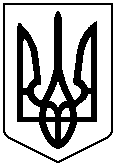 